Označování popelnic RFID čipem a QR kódemVážení občané, po dobu následujících několika svozů odpadů bude v obci Mikulovice probíhat označování popelnic RFID čipem a QR kódem. Pokud tedy ještě Vaše popelnice nemá oba tyto znaky instalované, v den svozu, prosím, nechejte popelnici volně přístupnou, aby ji zaměstnanci svozové firmy mohli označit.Jak poznáte, že je popelnice již plně označena?Každá popelnice musí být označena papírovým QR kódem (obr.1) – velikost 10x7 cm a RFID čipem. Pokud máte plastovou popelnici a najdete na ní QR kód, je zároveň označena RFID čipem (obr.2). Ten se šroubuje pod horní lem popelnice a není na první pohled vidět. 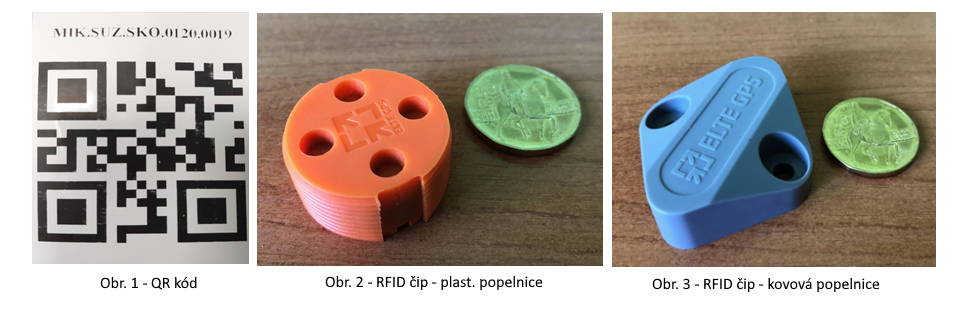 V případě kovové popelnice se používají speciální RFID čipy (obr. 3), které se nýtují na čelní stranu popelnice. Pokud má kovová popelnice QR kód a má viditelný čip z obr.3, je plně označena.Byla již vaše popelnice oběma znaky označena?  - Můžete ji po vývozu ukliditVaše popelnice ještě označena není?  - V den svozu ji, prosím, nechejte do večera venku. Pokud nebude do večera označena, bude označena příště.Vozíte popelnici od domu k silnici, protože k Vám popeláři nezajíždí? – Popelnici popište svým číslem popisným – abychom číslo QR kódu přiřadili ke správnému číslu popisnému. Bydlíte v domě, kde jsou dvě a více domácností a každá má svou popelnici? – Zavolejte nám číslo QR kódu, které je umístěno na Vaší popelnici – abychom číslo QR kódu přiřadili ke správné domácnosti – pokud tedy budete chtít poplatek rozdělit na každou domácnost zvlášť ( tel. 584429100)Je konec května a Vy stále nemáte  popelnici označenou QR kódem a čipem? – Zavolejte nám na tel. 584429100, dohodneme se s Vámi a my Vám popelnici označíme.Označování popelnic bude probíhat vždy v den svozu, a to až do konce května.V letošním roce bude nový systém ve zkušebním provozu, aby právě drobné chyby a nedostatky byly odstraněny. Děkujeme za pochopení a trpělivostObec MikuloviceTel: 584429100